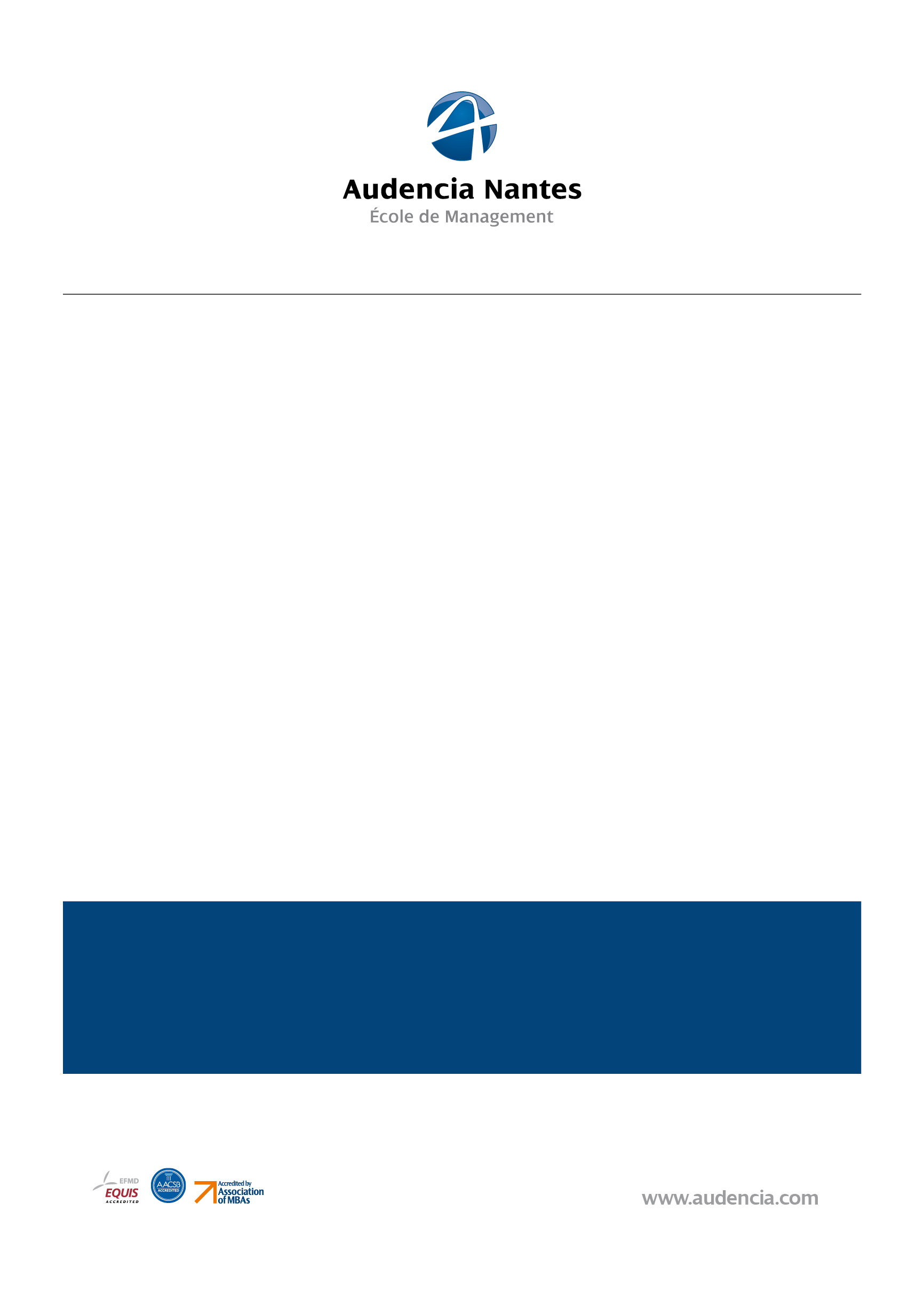 InscriptionQuels documents avez-vous fournis pour votre inscription ? fiche d’inscription (envoyée par l’université)le score du TOEFLBulletin d’Audencia une lettre du garantphotocopie du passeportphoto d’identitélettre de motivation en anglaisCV en anglaisQuelles difficultés avez-vous rencontrées ?Au regard des différents documents à fournir (et des potentielles relances nécessaires pour les obtenir), des allers-retours entre Audencia et Tongji pour les signatures, n’hésitez pas à vous inscrire dès que possible. (Attention des délais supplémentaires peuvent en plus être causés par les vacances, et ralentir les procédures)Déterminer avec les relations internationales si vous êtes postgraduate ou undergraduate. Comment vos démarches se sont-elles déroulées pour l’obtention de votre visa ?Une fois le dépôt de dossier à l’ambassade, une semaine a été nécessaire pour l’obtenir. Bon à  savoir : quelqu’un peut venir le récupérer à votre place !L’ambassade m’a délivré un visa avec une unique entrée que j’ai transformé en « résident permit » une fois sur place. Dès notre arrivée à Tongji, la démarche pour l’obtention du résident permit nous a été expliquée. Comptez env 130euros, il permet de sortir/entrer du territoire Chinois autant de fois que l’on souhaite. Le délai pour le dépôt du dossier est d’environ 1 mois.La démarche à suivre :- inscription pour les examens médicaux sur le site de la sithc (résultats sous une semaine) - récupération d’une lettre de l’université une fois les résultats obtenus- dépôt du dossier (obtention sous 1 semaine)Votre arrivéeQuelle a été la qualité de l’accueil avec :Les services administratifs : Notre contact au sein de l’administration est Mr Spencer Fan, son bureau se trouve au 13ème étage de bâtiment A, celui situé au niveau de la sortie 1 du métro (Arrêt Tongji, ligne 10). Il est membre du service de « Tongji-SEM » et non du service des relations internationales de « Tongji University » (Tongji-SEM est un département au sein de Tongji University).Les étudiants : Dans ma promo (Spring 2015) la quasi-totalité des étudiants étaient européens avec majorité de français et d’allemands mais aussi quelques espagnols, irlandais, italiens … Dans la plupart des cours, nous ne sommes pas mélangés aux étudiants chinois. Certains parfois le sont par exemple en cours de project management.Les professeurs : Tous chinois, ils parlent un très bon anglais et ont pour la plupart étudié voir travaillé à l’étranger.Avez-vous bénéficié d’une aide particulière pour votre arrivée à l’aéroport ?NonSi non, quel moyen avez-vous utilisé pour vous rendre sur le campus ?Où que vous alliez, Pensez à imprimer/prendre en photo votre adresse de destination en chinois.Pour vous rentre en centre-ville (ou autre), 3 possibilités :- métro (7 yuan, la plus économique mais aussi la plus longue) avec la ligne 2, cette ligne passe par East Nanjing Road, People square, Jing’an Temple … comptez environ 1h de transport.- Taxi pour aller au centre ville (environ 170 yuan)- Bus (25 yuan) : des navettes relient aéroport-centre ville, plusieurs arrêts : E Nanjing Rd, People square … (Indication très claire dès la sortie du terminal)HébergementHors campus De quelle manière avez-vous trouvé ce logement ? Une fois sur place, nous avons commencé à regarder les offres sur Smartshanghai (smartshanghai.com), bonjourchine (www.bonjourchine.com) ainsi que sur le groupe Facebook « Shanghai French People » Possibilité de fixer des visites très rapidement, la plupart des propriétaires ou agences possèdent plusieurs appartements, ne pas hésiter à en visiter plusieurs ! Dès votre arrivée, pensez à télécharger l’application « Wechat » pour ceux qui ont un Smartphone. La quasi totalité des chinois s’en servent pour communiquer : ainsi vous pourrez fixer rapidement les RDV pour les visites d’appart, contacter le Buddy Program de l’université etcLa ligne 10 est celle de Tongji, le quartier du yuyuan Garden, et de la vieille ville sont donc à privilégier car très sympas et bien situés. Sinon avec un changement à E Nanjing Rd, loger sur la ligne 2 est aussi possible (Jing’an, People Square …)Pensez à faire noter si possible sur le contrat de location « départ flexible sans frais supplémentaires » ou la date approximative de départ. Souvent si on ne fait pas attention il faut chercher son remplaçant c’est un peu pénible. La plupart des baux sont d’un an, donc si la location ne dure que 6 mois, certains peuvent vous obliger à trouver un remplaçant.Négociez également UN seul mois de caution ! Relisez bien chaque terme du contrat et n’hésiter pas à poser des questions, discuter certains points, voir négocier durée, date, prix etcQuelles  difficultés avez-vous rencontrées au cours de votre recherche ? Quels conseils pourriez-vous apporter aux futurs étudiants pour ce même séjour (quartier, nom de résidence, etc.) ?Il faut se rentre très disponible dès le début pour espérer trouver vite.  De nombreuses colocations internationales se forment en début de semestre. N’hésitez pas à faire marcher le bouche à oreille,  contacter les anciens, peut-être que certains auront encore des contacts sur place.BudgetMoyenEnviron 3000 € (voyage, logement, nourriture, transports, matériel scolaire)Assurance (souscrite avant votre départ)120€ pour la durée du séjour (contrat santé jeune à l’étranger du crédit mutuel)+ Assurance obligatoire à Tongji (payable à l’arrivée lors de l’inscription le 1er jour)Billet d’avion A/R (France)520 €Logement400 € par moisNourriture200 € par moisTransport locauxMétro : 40 € par mois (pas d’abonnement possible à Shanghai, on recharge une carte seulement)trajet en métro : env 3-4 yuansTaxi : de jour, le compteur commence à 14 yuan (inclus les 3 premiers kms) et 18 yuan après 23hTourisme1800€ (visites touristiques, sport, sorties…)Conseils pratiquesLogement :Tout se paye en cash !Pensez à demander votre plafond hebdomadaire & mensuel à votre banque pour connaître vos possibilités de retrait lors de la signature du contrat de location.Transport en commun :Carte à acheter (caution de 20 yuan) puis à recharger. Aucun abonnement n’a été créé à ce jour.Téléphone : China Mobile & China Unicom proposent des forfaits sans engagement.J’ai souscris chez China Unicom : carte sim pour 80 yuan puis recharge mensuelle sans engagement (36 yuan/mois pour 750MB)Attention, mon forfait était limité à la province de Shanghai ! Argent (budget, banque, etc.) : Un contrat avec ma banque française (crédit mutuel) m’a permis de retirer & payer sans frais pendant ce semestre, dans le respect des plafonds bien entendu ! Santé et Assurances :Souscription à une assurance jeune à l’étranger + Assurance de l’universitéVisa :Se déplacer si possible à l’ambassade Avenue des Champs Elysées pour éviter les frais d’agence.Visa à entrée unique puis demande du résident Permit une fois sur place avec l’aide de l’université qui nous aide dans les démarches (130€ env) Il est à demander dans le mois suivant l’arrivée en Chine. Il correspond à un visa multi-entrées.N’oubliez as de vous enregistrer au poste de police le plus proche une fois votre arrivée !Bourse(s) :Envoléo (informations sur Campusnet)Intégration :Très facile car beaucoup d’étrangers arrivent à chaque début de semestre à Shanghai. Le BUDDY PROGRAM de l’université est également très actif et organise des soirées, des sorties tout au long du semestre.Vie universitaire (cours, campus) :Le campus de Tongji est immense (environ 50 000 étudiants) Une carte est distribuée ainsi qu’une visite organisée les premiers jours pour vous aidez à vous y retrouver !Plusieurs cantines, cafés, des salles de sport, une grande bibliothèque …Une souscription au WIFI (150 yuan) est également possible dès le début des cours.Vie quotidienne (ville, sortie, tourisme) :Shanghai est une ville qui évolue très vite et offre de nombreuses possibilités aux étudiants de passage. Le coût de la vie augmente bien sûr de plus en plus mais reste néanmoins très correct : possibilité de manger très correctement pour une poignée de yuans dans les petits restaurants locaux. De nombreuses sorties sont possibles dans la région de Shanghai (Hangzhou, Suzhou etc)Comptez 1 à 2 jours. Accessibles en train (env 1-2h)Favoriser les voyages en train également pour les trajets de plus longues distances ! Cela requiert certes un peu plus long que l’avion mais cela reste moins onéreux et plus fiable au regard des horaires (beaucoup de retards des compagnies aériennes en Chine) Les régions de Pékin, Sichuan (Chengdu), Gansu (Lanzhou), Shaanxi (Xi’an), Guangxi (Guilin) font parties des destinations phares.Contact étudiant2015 : DORIDANT Louise, ldoridant@audencia.com« Semestre très enrichissant & très formateur à Shanghai »« Coup de cœur pour la culture chinoise ! »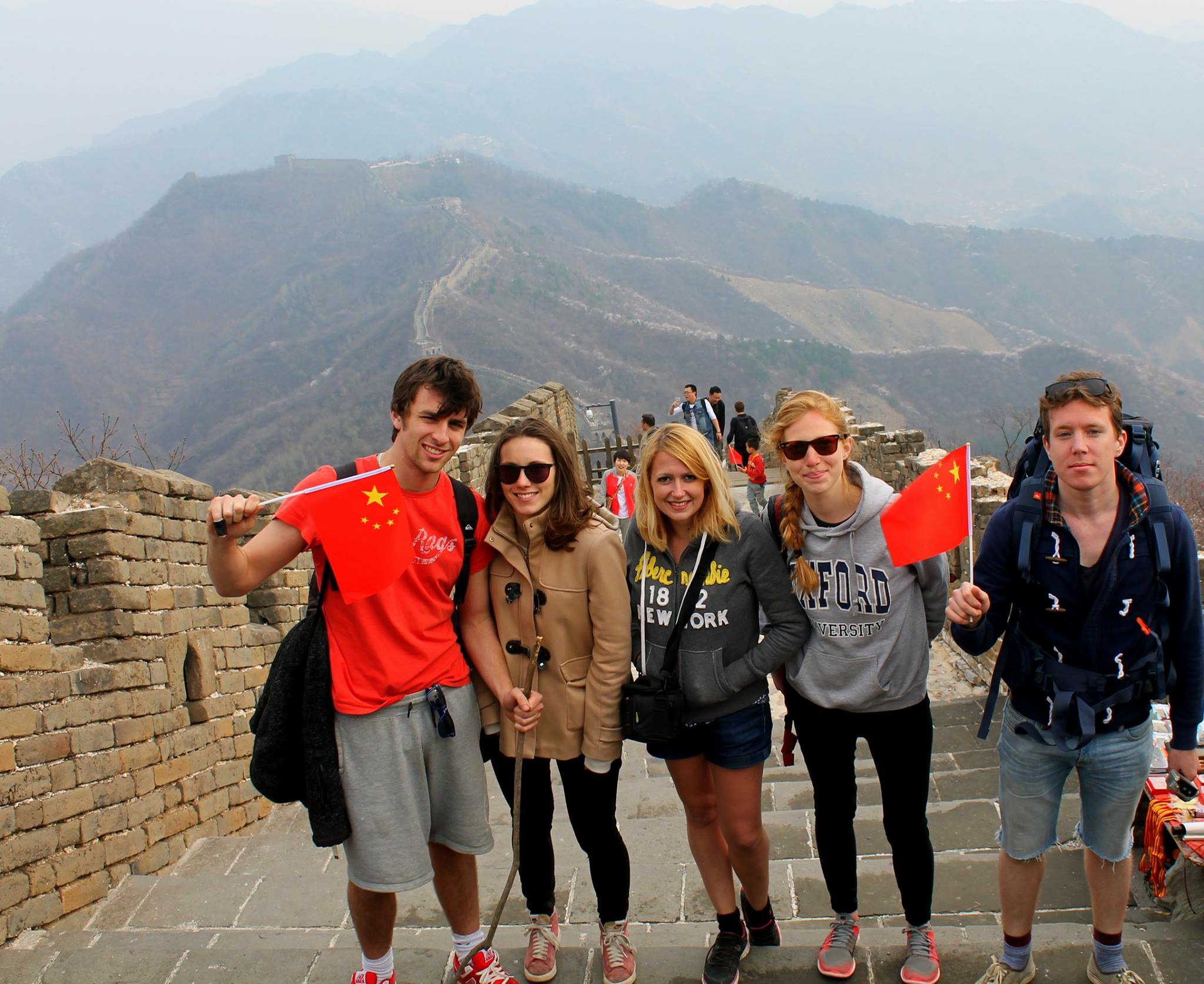 